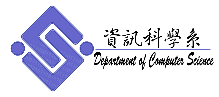 臺北市立大學資訊科學系大學部選修資訊專題同意書臺北市立大學資訊科學系大學部選修資訊專題同意書臺北市立大學資訊科學系大學部選修資訊專題同意書臺北市立大學資訊科學系大學部選修資訊專題同意書臺北市立大學資訊科學系大學部選修資訊專題同意書學號姓名題目日期  年    月    日研究題目屬於本系哪一培育目標研究題目屬於本系哪一培育目標研究題目屬於本系哪一培育目標研究題目屬於本系哪一培育目標研究題目屬於本系哪一培育目標□軟體開發及程式設計     □網路及多媒體應用□軟體開發及程式設計     □網路及多媒體應用□軟體開發及程式設計     □網路及多媒體應用□軟體開發及程式設計     □網路及多媒體應用□軟體開發及程式設計     □網路及多媒體應用成     員成     員成     員成     員成     員□個人                   □小組 (_______人)□個人                   □小組 (_______人)□個人                   □小組 (_______人)□個人                   □小組 (_______人)□個人                   □小組 (_______人)姓  名姓  名研究方向或大綱研究方向或大綱研究方向或大綱指導教授指導教授系主任系主任系主任